ANEXO VRECOMENDAÇÕES PARA O RELATÓRIO DE ESTÁGIO CURRICULAR OBRIGATÓRIO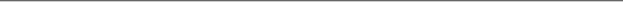 Objetivo:O Relatório de Estágio tem como objetivo servir como meio de avaliação das atividades realizados pelo estudante/estagiário na empresa concedente, bem como verificar o cumprimento das tarefas programadas e apresentadas no plano de atividades entregue inicialmente. Critérios para avaliação do relatório de estágio:• Cumprimento das tarefas programadas no plano de atividades entregue;• Alcance dos objetivos;• Estrutura e articulação do relatório de estágio.Formato:O relatório de estágio deverá se entregue necessariamente em versão digital, em arquivo em formato PDF, em uma cópia em cd devidamente identificada como o nome do aluno e ano (semestre) de estágio.Conteúdo:O relatório deverá ser apresentado no estilo portfólio e deverá conter, em linhas gerais, a descrição das atividades desenvolvidas durante o período de estágio, bem como projetos realizados e seus processos projetuais, desde que, não comprometam o sigilo de trabalhos desenvolvidos pela empresa concedente.Aprovação/Reprovação:• A avaliação dos relatórios será feita pelo professor orientador, e na falta desde, pelo Coordenador(a) de Estágio do Curso;• A entrega do relatório deverá ser feita diretamente no Departamento do Curso, com a assinatura do aluno e data no Comprovante de Recebimento de Relatório;• A data de entrega deverá ser verificada junto ao Departamento do Curso, não podendo exceder a data limite de entrega das notas pelos professores na Secretaria Acadêmica do CEART/UDESC;• O aluno que não entregar o relatório de estágio ao final do semestre no qual está matriculado na disciplina de Estágio Curricular estará automaticamente reprovado;• Também será motivo de reprovação a entrega de relatórios que não cumprirem satisfatoriamente os critérios de avaliação acima propostos. 